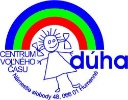 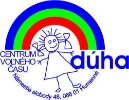 Centrum voľného času DÚHA, Námestie slobody 48, 066 01 HumennéŽIADOSŤ O PRIJATIE DO ZÁUJMOVÉHO ÚTVARUSÚHLAS ZÁKONNÉHO ZÁSTUPCUPrevádzkovateľ: Centrum voľného DÚHA, Námestie slobody 48, Humenné, 066 01 Zastúpený: Ing. Marián Balko, riaditeľ CVČ DÚHA, Tel. č.: 057/7722744-5, Bankové spojenie : SK65 1100 0000 0026 2406 6517 (Tatrabanka), IČO: 035542781,     Názov záujmového útvaru: .....................................................................................    Školský rok:.....................................Meno:  ............................................... Priezvisko: ....................................................Dátum narodenia: ........................... Adresa pobytu - ulica: ..................................Mesto / Obec: .................................................................... PSČ: ..............................Druh pobytu (trvalý / prechodný): ..........................................................................Kontakt (telefónne číslo): .................................... E-mail: .......................................V zmysle zákona NR SR č. 18/2018 Z. z. o ochrane osobných údajov a o zmene a doplnení niektorých zákonov:Meno a priezvisko zákonného zástupcu: .........................................................................Súhlasím s uvedením a sprístupnením osobných údajov: meno, priezvisko, dátum narodenia, trvalé bydlisko, kontakt na zákonného zástupcu, prítomnosť k pedagogickej dokumentácii v rámci centra voľného času.	* áno / nieSúhlasím s poskytnutím a uskladnením vzdelávacieho poukazu a tomu náležitých údajov na dokumente ako číslo vzdelávacieho poukazu, meno, priezvisko, rodné číslo, trvalé bydlisko, školu dieťaťa, ktoré sú nevyhnutné pri registrácii vzdelávacieho poukazu Centrom voľného času DÚHA, Námestie slobody 48, Humenné. * áno / nieSúhlasím s uverejňovaním fotografií, videonahrávok, z činnosti a aktivít organizovaných CVČ na webovom sídle CVČ www.duhacvc.sk a na facebooku CVČ 	https://www.facebook.com/cvche.edu.sk* áno / nie  Som žiak/-čka, študent/-ka, zamestnaný/-á (uviesť názov, adresu): ........................................................................................................................................Vzdelávací poukazČíslo vzdelávacieho poukazu: ....................................................................................Odovzdávam súhlas na započítanie do zberu údajov pre Centrum voľného času DÚHA, Námestie slobody 48, Humenné. Som si vedomý(á), že takýto súhlas môžem odovzdať iba jednému centru voľného času na jeden záujmový útvar.	* áno / nie       Výška poplatkov spojených s činnosťou ZÚ je stanovená na základe VZN mesta Humenné  č. 151/2019 o príspevkoch na čiastočnú úhradu nákladov činností v školách a školských zariadeniach v zriaďovateľskej pôsobnosti mesta HumennéČestne prehlasujem, že v dokumente, ktorého je toto prehlásenie neoddeliteľnou prílohou, som uviedol presné, pravdivé a úplné údaje. Som si vedomý toho, že pokiaľ by mnou uvedené informácie neboli pravdivé, alebo boli zamlčané, budem čeliť všetkým z toho vyplývajúcim právnym následkom. Môj súhlas je dobrovoľný a trvá na dobu neurčitú. Tento súhlas je možné kedykoľvek odvolať. Beriem na vedomie, že členstvo v záujmovej činnosti vzniká dobrovoľným prihlásením sa za člena záujmového útvaru Centra voľného času DÚHA v Humennom (odovzdaním riadnej vyplnenej prihlášky a uhradením členského poplatku za príslušný školský rok) a zaväzuje  sa riadne dochádzať na záujmovú činnosť.V....................................................., dňa .............................Podpis: ....................................*hodiace sa zakrúžkujteŽiadosť do záujmového útvaru prevzal/la: Meno a priezvisko: ...............................................................................................................  Dátum: ...........................................................  Podpis: .......................................................